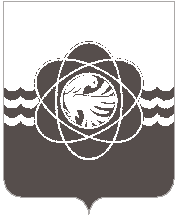          	33 сессии пятого созыва            от 29.11.2021 № 216                                                                         О внесении изменений в решение Десногорского городского Совета от 10.05.2016 № 204 «Об установлении размеров должностных окладов по муниципальным должностям,должностям муниципальной службы впредставительном, контрольно-счетном иисполнительно-распорядительном органахмуниципального образования «городДесногорск» Смоленской области»В соответствии с Федеральным законом от 07.02.2011 № 6-ФЗ «Об общих принципах организации и деятельности контрольно-счетных органов субъектов Российской Федерации и муниципальных образований», областными законами  от 29.11.2007 № 109-з «Об отдельных вопросах муниципальной службы в Смоленской области», от 29.09.2021 № 91-з «О мерах по материальному и социальному обеспечению председателя, заместителя председателя, аудиторов контрольно-счетного органа муниципального образования Смоленской области», постановлением Администрации Смоленской области от 08.10.2014 № 691 «Об установлении нормативов формирования расходов на оплату труда депутатов, выборных должностных лиц местного самоуправления, осуществляющих свои полномочия на постоянной основе, муниципальных служащих», руководствуясь Уставом муниципального образования «город Десногорск» Смоленской области, Десногорский городской Совет Р Е Ш И Л:1. Внести в решение Десногорского городского Совета от 10.05.2016 № 204 «Об установлении размеров должностных окладов по муниципальным должностям, должностям муниципальной службы в представительном, контрольно-счетном и исполнительно-распорядительном органах муниципального образования «город Десногорск» Смоленской области» (далее - решение) (в ред. от 28.06.2016 № 226, от 18.12.2018 № 481, от 21.12.2020 № 135) следующие изменения:1.1. Дополнить пунктом 4.1 следующего содержания: «4.1. Утвердить прилагаемые нормативы для формирования фонда оплаты труда лиц, замещающих муниципальные должности в Контрольно-ревизионной комиссии муниципального образования «город Десногорск» Смоленской области согласно приложению 5.».1.2. В Приложении № 1 «Размеры должностных окладов по муниципальным должностям, должностям муниципальной службы в представительном, контрольно-счетном и исполнительно-распорядительном органах муниципального образования «город Десногорск» Смоленской области»а) в разделе «Должности муниципальной службы, замещаемые для обеспечения полномочий Контрольно-ревизионной комиссии муниципального образования «город Десногорск» Смоленской области» строки:«                                                                                                                                           » исключить;б) раздел «Муниципальные должности» дополнить строками следующего содержания:«                                                                                                                                             ».	1.3. В приложении № 2 « Размеры дополнительных выплат лицам, замещающим муниципальные должности»:	а) пункт 6 дополнить абзацем 4 следующего содержания: «Председателю Контрольно-ревизионной комиссии муниципального образования «город Десногорск» Смоленской области может также выплачиваться единовременное дополнительное денежное поощрение в пределах его фонда оплаты труда на основании распоряжения председателя Контрольно-ревизионной комиссии муниципального образования «город Десногорск» Смоленской области.»;б) дополнить пунктом 9 следующего содержания: «9. Для формирования годового фонда оплаты труда лиц, замещающих муниципальные должности в Контрольно-ревизионной комиссии муниципального образования «город Десногорск» Смоленской области сверх суммы средств, направляемых для выплаты месячных должностных окладов, устанавливаются нормативы, согласно приложению 5 к настоящему решению.».1.4. В приложении № 4  «Положение о порядке выплаты лицам, замещающим муниципальные должности и должности муниципальной службы органов местного самоуправления муниципального образования «город Десногорск» Смоленской области, ежемесячной надбавки к должностному окладу за особые условия работы (муниципальной службы), ежемесячного денежного поощрения, премии за выполнение особо важных и сложных заданий, единовременной выплаты при предоставлении ежегодного оплачиваемого отпуска, материальной помощи и единовременного дополнительного денежного поощрения»:а) в абзаце втором пункта 1.3 раздела 1, в абзаце шестом пункта 1.4. раздела 1, в абзаце втором пункта 2.4  раздела 2, в абзаце третьем пункта 2.8 раздела 2, в абзаце третьем пункта 3.4 раздела 3, в абзаце третьем пункта 5.5 раздела 5, в абзаце третьем пункта 6.3 раздела 6 слова «и Контрольно-ревизионной комиссии» исключить;б) пункт 1.3, раздела 1 дополнить абзацем пять следующего содержания: «- лицам, замещающим муниципальные должности, и муниципальным служащим Контрольно-ревизионной комиссии муниципального образования «город Десногорск» Смоленской области – на основании правового акта руководителя Контрольно-ревизионной комиссии муниципального образования «город Десногорск» Смоленской области.»;в) пункт 1.4 раздела 1 дополнить абзацем девять следующего содержания:«- лицам, замещающим муниципальные должности, и муниципальным служащим Контрольно-ревизионной комиссии муниципального образования «город Десногорск» Смоленской области – на основании правового акта руководителя Контрольно-ревизионной комиссии муниципального образования «город Десногорск» Смоленской области.»;г) пункт 2.4 раздела 2 дополнить абзацем пять следующего содержания: «- лицам, замещающим муниципальные должности, и муниципальным служащим Контрольно-ревизионной комиссии муниципального образования «город Десногорск» Смоленской области – на основании правового акта руководителя Контрольно-ревизионной комиссии муниципального образования «город Десногорск» Смоленской области.»;д) пункт 2.8 раздела 2  дополнить абзацем шесть следующего содержания: «- лицам, замещающим муниципальные должности, и муниципальным служащим Контрольно-ревизионной комиссии муниципального образования «город Десногорск» Смоленской области – на основании правового акта руководителя Контрольно-ревизионной комиссии муниципального образования «город Десногорск» Смоленской области.»;е) пункт 2.8 раздела 2 (текстовая часть) считать пунктом 2.9.;ж) пункт 3.4 раздела 3 дополнить абзацем шесть следующего содержания: «- лицам, замещающим муниципальные должности, и муниципальным служащим Контрольно-ревизионной комиссии муниципального образования «город Десногорск» Смоленской области – на основании правового акта руководителя Контрольно-ревизионной комиссии муниципального образования «город Десногорск» Смоленской области.»;з) пункт 4.1 раздела 4 дополнить абзацем шесть следующего содержания: «- лицам, замещающим муниципальные должности, и муниципальным служащим в Контрольно-ревизионной комиссии муниципального образования «город Десногорск» Смоленской области – на основании  правового акта руководителя Контрольно-ревизионной комиссии муниципального образования «город Десногорск» Смоленской области.»;и) абзац первый пункта 5.3 раздела 5 после слов «в представительном органе муниципального образования «город Десногорск» Смоленской области» дополнить словами «, Контрольно-ревизионной комиссии муниципального образования «город Десногорск» Смоленской области»;к) абзац второй пункта 5.3 раздела 5 после слов «представительного органа муниципального образования «город Десногорск» Смоленской области» дополнить словами «, Контрольно-ревизионной комиссии муниципального образования «город Десногорск» Смоленской области»;л) абзац второй пункта 5.4 раздела 5 после слов «Администрации муниципального образования «город Десногорск» Смоленской области» дополнить словами «, или руководителю Контрольно-ревизионной комиссии муниципального образования «город Десногорск» Смоленской области»;м) пункт 5.5 раздела 5 дополнить абзацем шесть следующего содержания: «- лицам, замещающим муниципальные должности, и муниципальным служащим Контрольно-ревизионной комиссии муниципального образования «город Десногорск» Смоленской области – на основании правового акта руководителя Контрольно-ревизионной комиссии муниципального образования «город Десногорск» Смоленской области.».2. Настоящее решение распространяет своё действие на правоотношения, возникшие с 22.11.2021.3. Настоящее решение опубликовать в газете «Десна».Председатель					Глава      муниципального     образованияДесногорского городского Совета		«город Десногорск» Смоленской области                             А.А. Терлецкий		                                              А.Н. ШубинПриложение  № 1 к решению Десногорского городского Совета от 29.11.2021 № 216«Приложение № 5    к  решению Десногорскогогородского Совета   от 10.05.2016 № 204Н О Р М А Т И В Ыдля формирования фонда оплаты труда лиц, замещающих муниципальные должности в Контрольно-ревизионной комиссии муниципального образования «город Десногорск» Смоленской области	При формировании годового фонда оплаты труда лиц, замещающих муниципальные должности в Контрольно-ревизионной комиссии муниципального образования «город Десногорск» Смоленской области, сверх суммы средств, направляемых для выплаты месячных должностных окладов, предусматриваются следующие средства для выплаты:	Примечание: Средства, направляемые для обеспечения выплат, (единовременной выплаты, единовременного денежного поощрения, компенсаций, иных выплат), предусмотренных федеральным и областным законодательством, лицам, замещающим муниципальные должности в Контрольно-ревизионной комиссии муниципального образования «город Десногорск» Смоленской области, в связи с оставлением ими должностей (увольнением), не учитываются в фонде оплаты труда лиц, замещающих муниципальные должности в Контрольно-ревизионной комиссии муниципального образования «город Десногорск» Смоленской области. Средства на указанные выплаты предусматриваются в бюджете муниципального образования «город Десногорск» Смоленской области в объеме фактически необходимых расходов.»;Должности муниципальной службы, замещаемые для обеспечения полномочий Контрольно-ревизионной комиссии муниципального образования «город Десногорск» Смоленской областиВысшая должностьПредседатель Контрольно-ревизионной комиссии муниципального образования61,6Главная должностьАудитор Контрольно-ревизионной комиссии муниципального образования44,7Высшая должностьПредседатель Контрольно-ревизионной комиссии муниципального образования61,6Главная должностьАудитор Контрольно-ревизионной комиссии муниципального образования44,7Наименование выплатыРазмер выплаты(в расчете на год)12Ежемесячная надбавка к должностному окладу, размер которой равен окладу за классный чин  муниципального служащего, установленному абзацем вторым пункта 1 части 2 статьи 3 областного закона от 29.11.2007 № 109-з «Об отдельных вопросах муниципальной службы в Смоленской области»четыре должностных окладаЕжемесячная надбавка к должностному окладу за выслугу леттри должностных окладаЕжемесячная надбавка к должностному окладу за особые условия работычетырнадцать должностных окладовЕжемесячная надбавка к должностному окладу за работу со сведениями, составляющими государственную тайнуполтора должностных окладаЕжемесячное денежное поощрение двадцать с половиной должностных окладовПремия за выполнение особо важных и сложных заданийдва оклада денежного содержанияЕдиновременная выплата при предоставлении ежегодного оплачиваемого отпускадва оклада денежного содержанияМатериальная помощьодин оклад денежного содержания